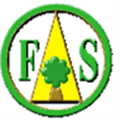 Fishermoss NurseryDuty of Candour ReportFebruary 2022 – February 2023All health and social care services in Scotland have a duty of candour.  This is a legal requirement which means that when things go wrong and mistakes happen, the people affected understand what has happened, receive and apology, and that organisations learn how to improve in the future.  An important part of this duty is that we provide an annual report about the duty of candour in our service, Fishermoss Nursery.  This short report describes how our care service has operated the duty of candour during the time between February 2022 and February 2023. We hope you find this report useful.  How many incidents happed to which the duty of candour applies?In the last year, there have been no incidents to which the duty of candour applied. Information about our policies and proceduresWhere something has happened that triggers the duty of candour, our staff report this to the Senior Management Team who have responsibility for ensuring that the duty of candour procedure is followed.  The management team records the incident and reports as necessary to the Care Inspectorate.  When an incident has happened, the senior management team and staff set up a learning review.  This allows everyone involved to review what happened and identify changes for the future.  All new staff learn about the duty of candour at their induction.  We know that serious mistakes can be distressing for staff as well as people who use care and their families.  We have occupational welfare support in place for our staff if they have been affected by a duty of candour incident.  Where parents or children are affected by the duty of candour, we have arrangements in place to provide welfare support as necessary.  If you would like more information about the duty of candour in Fishermoss Nursery please speak with a member of staff or look on our website.Completed byNatalie Munro Early Years Senior PractitionerAppendix 1Incidents that trigger Duty of CandourType of unexpected or unintended incidentNumber of times this happenedSomeone has died0Someone has permanently less bodily, sensory, motor, physiologic or intellectual functions0Someone’s treatment has increased because of harm0The structure of someone’s body changed because of harm0Someone’s sensory, motor or intellectual functions is impaired for 28 days or more0Someone experienced pain or psychological harm for 28 days or more0A person needed health treatment in order to prevent them dying0A person needed health treatment in order to prevent other injuries0